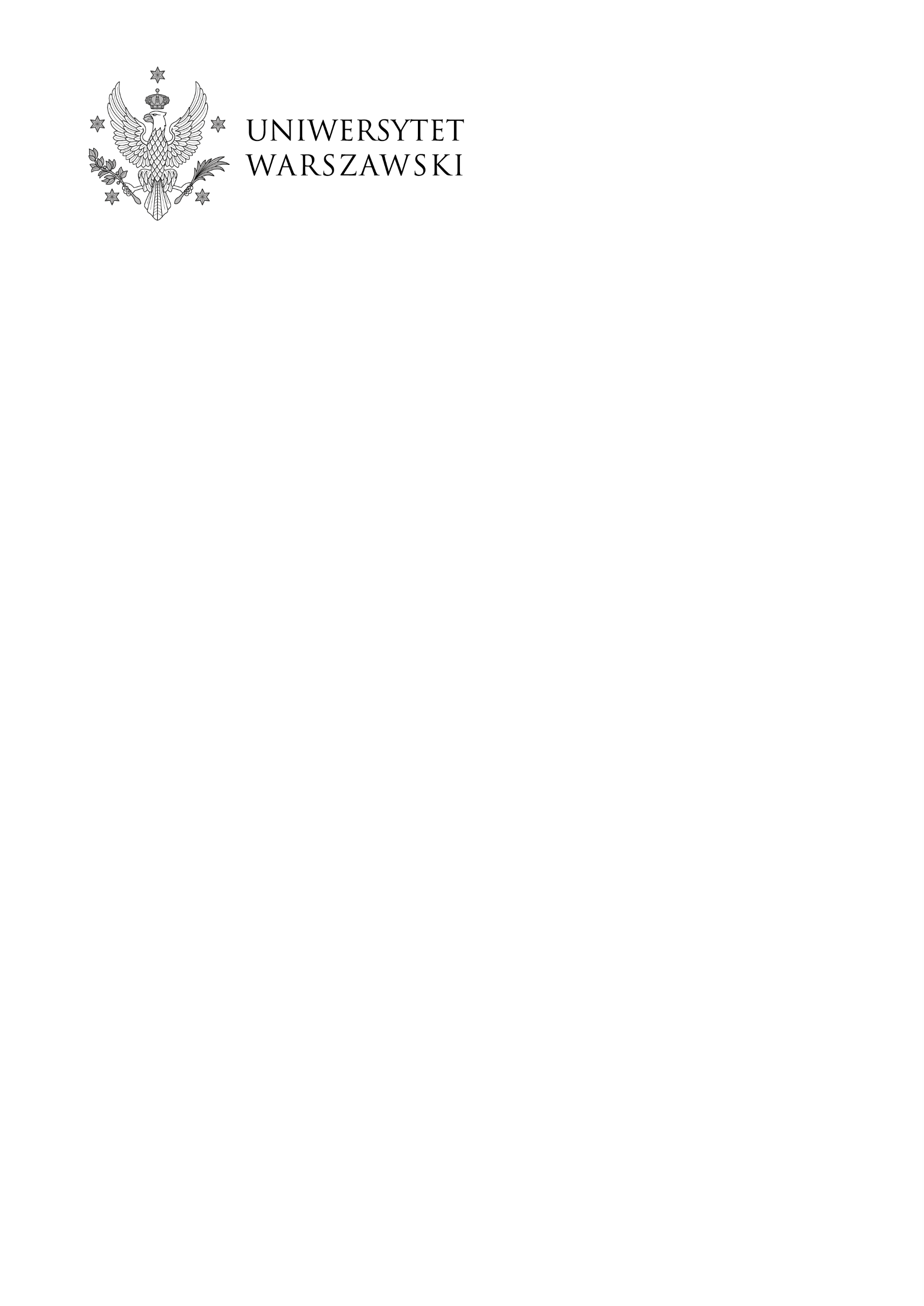 	Warszawa, dnia 12.07.2022 r.DZP-361/16/2022/SD/770Do wszystkich zainteresowanychDotyczy: postępowania o udzielenia zamówienia publicznego prowadzonego w trybie przetargu nieograniczonego nr DZP-361/16/2022 pn.: „Zakup wyposażenia biorepozytorium (szafowe zamrażarki niskotemperaturowe wraz ze stelażami, systemem podtrzymującym pracę i systemem monitorowania temperatury; czytnik probówek z kodem 1D/2D wraz z probówkami i  pudełkami typu cryo, oprogramowanie do biobankowania wraz z modułem sterującym, dostosowaniem oprogramowania do potrzeb użytkownika i szkoleniem)”ODPOWIEDZI NA PYTANIA I ZMIANA TREŚCI SWZW związku z art. 135 ust. 2 i 6 ustawy z dnia 11 września 2019 r. – Prawo zamówień publicznych (Dz. U. z 2021 r. poz. 1129, z późn. zm.) Zamawiający poniżej przedstawia treść otrzymanych zapytań wraz z wyjaśnieniami. Równocześnie, Zamawiający działając na podstawie art. 137 ust 1 ustawy, zmienia treść Specyfikacji Warunków Zamówienia.pytanie 1: Dotyczy części 1 - Zamrażarki niskotemperaturowe z systemami zabezpieczeńCzy zamawiający dopuści zamrażarkę o pojemności użytkowej komory 525l?odpowiedź: Zamawiający dopuści zamrażarkę o pojemności użytkowej komory 525l, pod warunkiem, że zamrażarka pomieści minimum 400 pudełek w stelażach szufladkowych [pudełka do głębokiego mrożenia o wymiarach nie większych niż 13.3 x 13.3 x 5.1 cm (Sz. x G x W); na probówki o pojemności 1,9-2,0 ml].pytanie 2: Dotyczy części 1 - Zamrażarki niskotemperaturowe z systemami zabezpieczeńCzy zamawiający dopuści zamrażarkę o głębokości 1041mm?odpowiedź: Zamawiający nie dopuszcza zamrażarki o głębokości 1041mm pytanie 3:Dotyczy części 1 - Zamrażarki niskotemperaturowe z systemami zabezpieczeń, dot. pkt. Wnętrze zamrażarki podzielone na minimum 4 części, każda z nich wyposażona w indywidualne drzwi wewnętrzne Czy zamawiający dopuści zamrażarkę wyposażoną w dwie sztuki drzwi wewnętrznych?odpowiedź: Zamawiający dopuszcza dwie sztuki drzwi wewnętrznych, przy zachowaniu minimum 3 półek.W imieniu ZamawiającegoPełnomocnik Rektora ds. zamówień publicznychmgr Piotr Skubera